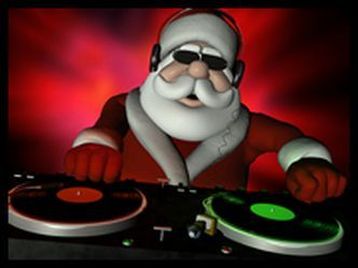 Curbar Primary School PTFAChristmas Disco Friday  15th December 2017   6.00-8.00pmCalver Village HallDear all It’s time to get those Christmas jumpers out and brush off your funky moves. We’re having a disco! All Curbar Primary School children and siblings are invited, with supervising adults, to attend a Christmas Disco. There is a £5 door charge per child, which will cover the cost of a visit to Father Christmas,  a hot dog, drinks and of course the disco! . Pre-school siblings are welcome to attend for free and if they would like to either eat or see Santa we would ask for a £1 donation for each of those things. For minimal additional charges face painting and a chocolate tombola will also be running. As a new feature (!) Zoe (Kip’s mum) is organising a parents’ present purchasing opportunity. Ahead of the event we ask for donations, (pop them in the festive box in the staff room) which children will then be able to peruse at the party, buy for £1, gift wrap and then take home, for a parent for Christmas. See Zoe for further details All children at the disco must be the responsibility of a supervising adult, who is present, throughout the disco.  There is no charge for the adults and there will be mulled wine, tea, coffee and mince pies available to buy.A fair number of people need to be involved, so please take a look at the volunteer sign-up sheet and put your name down. And remember; we are looking for donations for the chocolate tombola, parents presents and any spare bottles of red wine or festive baking for the event will also be accepted through school or on the night! A festive box will be placed in the staff room for any donations. It should be a great social event at a very special time of year. So come down and enjoy yourselves.Father Christmas has asked for numbers of children attending so he knows how big a sack he will need to bring for the children’s presents (also we could do we with knowing how many sausages to buy!) So please complete the slip below and return to the school office. Please do not send money. Pay on the day and note, it is NOT AT SCHOOL but Calver Village Hall.Many Thanks in advance to everyone for their help and donations.Any queries please contact Helen Walton 07968561519.Please return slip to the school office by Friday 1st December Disco Friday 8th Dec 6.00-8.00pmFamily Name…………..……  Approx no. of children ……… approx. no. of adults ………Pay on the night £5 each child